Территория, закрепленная за МАОУ " Школа  № 59"ул. Ватутина д.13, 16-а, 18ул. Комсомольская д.33, 35, 35-а, 37, 39,40, 40-а, 42, 42-а, 44, 44-а, 44-б, 46, 46-а, 48, 48-а, 50, 50-а, 52, 52-а, 55ул. Краснодонцев, д. 21, 21/1, 21/2, 21/3, 23ул. Красных партизан, д. 18-а, 20ул. Пролетарская, д.53ул. Советской Армии, д. 15А, 13А ул. Строкина, д. 16-а, 16-б, 17, 17-а, 17-б 18, 18-а, 19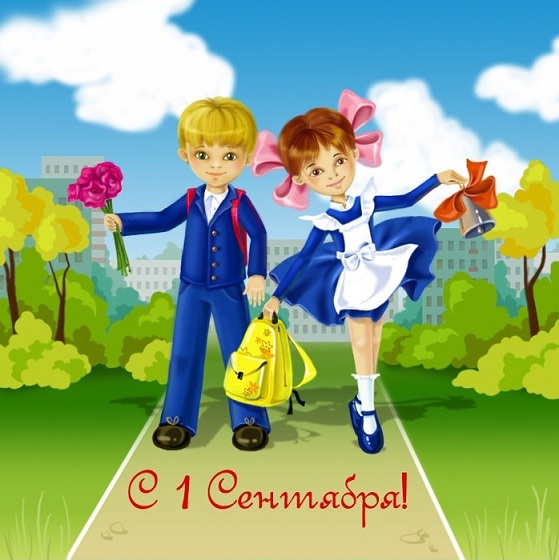 